Local Section and Division E-RostersContentsDownloading the RosterThis site contains several files: Full Membership RosterActivity RosterDemographic ReportStudent Chapters ReportCommunity Associates ReportThe roster files can be converted to Excel to create mailing labels, generate email distribution lists, or target a specific population of your local section, technical division, or international chapter membership.The files are comma-delimited format, which can be imported into many spreadsheet and database tools such as Excel. To import the file, you will have to refer to the software's instructions for opening comma-delimited files. NOTE: if your software identifies the file as Fixed Width, please change the setting to Delimited.Using the Roster FilesOpening the file using Microsoft ExcelOpen ExcelFrom File, choose openChange the Files of Type box at the bottom or side of the Open Window to read “Text Files”.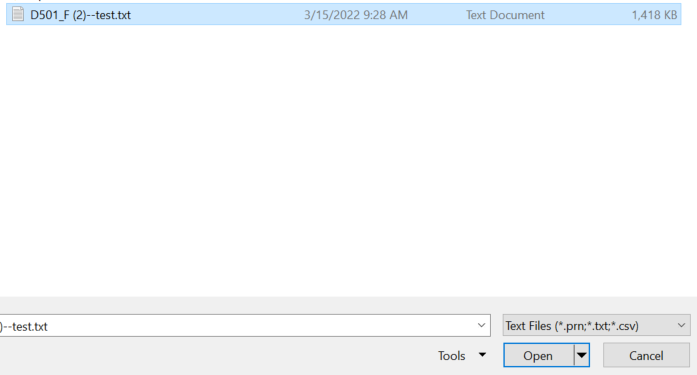 Navigate to the folder where you saved your roster file, select the file and click Open.After you've opened the file, Excel will launch the Text Import Wizard:Step 1 Select data type: Delimited Click on next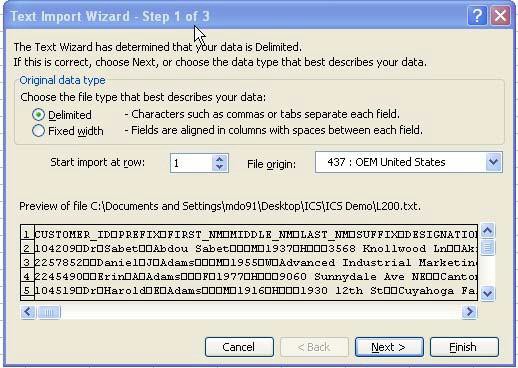 Step 2Select Tab and Comma as Delimiters Click on Next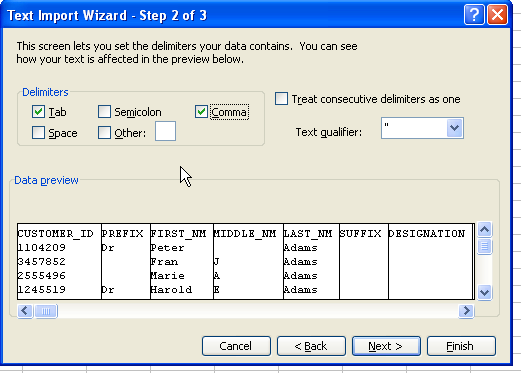 Step 3Ensure that Customer_ID and Primary_Zipcode fields in the Data Preview is selected. Change Column Data format to Text (this will ensure that leading zeros in Customer_ID are maintained).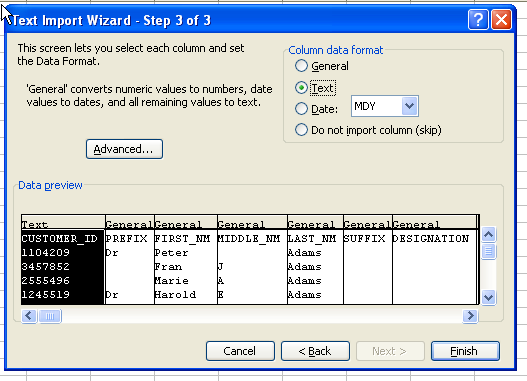 Click on FinishSave the file as a standard spreadsheet Choose File, Save As, and save the data format to preferred file name.Adjust Column WidthsClick on the upper left corner of the spreadsheet This will highlight the entire file Position your mouse between columns A&B and double-click.Before: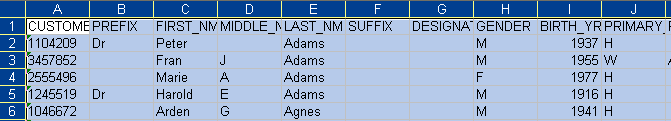 After: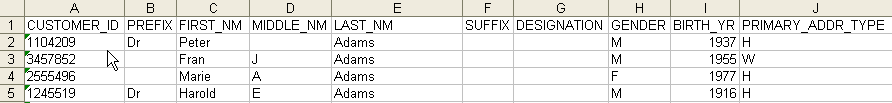 Sorting the DataClick on the upper left corner of the spreadsheet. This will highlight the entire file.From the menu, chose Data, Sort.Select the data field you would like to sort and click OK.The sort window allows you to select which field you want to sort the data. You can sort up to three categories at one time with sub-sorts.Making LabelsA mailing label template is designed for use with Avery Labels 5962. This label format will allow you to print 14 labels per page. Please download and save the mailing label template to the same directory as your roster files.Please note: the template will default to a specific data source that is not on your computer. To change the data source, please follow the below steps:Open the Mailing Label TemplateA Dialog Box will prompt you to run SQL Command. Click YesYou will receive an error message that says “Operations can not be completed due to database engine failure.Click OK to find a new SourceNavigate to folder where you saved your converted roster file and select the file.Click Open. The label merge template will look like this: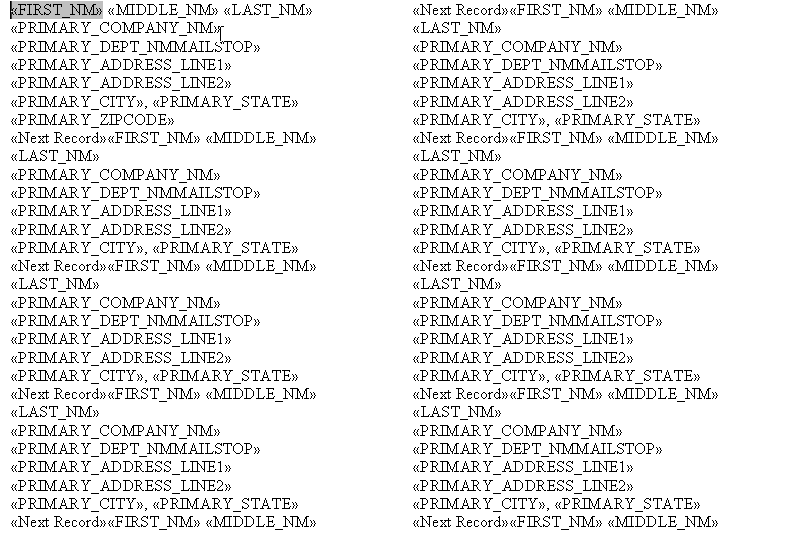 The mail merge toolbar should display at the top of the screen.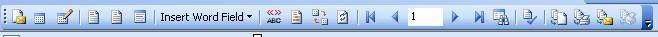 If this does not appear, select: Tools, Letters and Mailings, Show Mail Merge ToolbarClick on one of the following icons to merge the labels to a new document or directly to your printer: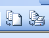 Please email olsa@acs.org for questions or comments.7eRoster File Layout - ExplanationsField order	Field Name	ExplanationCUSTOMER_ID	ACS Membership NumberPREFIX	Dr. Mrs. Mr., etcFIRST_NMMIDDLE_NM	Middle Name or Middle InitialLAST_NMSUFFIX	Jr.  Sr., III, etc.DESIGNATION	Ph.D, Ed, MD, etcGENDER	M, F, (null)BIRTH_YRPRIMARY_ADDR_TYPE	H = Home, W = WorkPRIMARY_COMPANY_NMPRIMARY_DEPT_NM/MAILSTOPPRIMARY_ADDRESS_LINE#1PRIMARY_ADDRESS_LINE#2PRIMARY_CITYPRIMARY_STATEPRIMARY_ZIPCODEPRIMARY_COUNTRYPRIMARY_ONHOLD_FL	Y = Address is "on hold"PRIMARY_ONHOLD_TYPE	Reason Address is  "on hold"WK_PREF_ADDR_FLWK_COMPANY_NMY = Work is Preferred Address N = Work is not Preferred AddressWK_DEPT_NM/MAILSTOP	Department Name and/or MailstopWK_ADDRESS_LINE#1WK_ADDRESS_LINE#2WK_CITYWK_STATEWK_ZIPCODEWK_COUNTRYWK_ONHOLD_FL	Y = Address is "on hold"WK_ONHOLD_TYPE	Reason Address is  "on hold"WK_PHONE WITH EXT	Phone Number with ExtensionWK_FAX WITH EXT	Fax Number with ExtensionHM_PREF_ADDR_FL	Y= Home is Preferred Address, N = Home is not Preferred Address.HM_ADDRESS_DEPT_NM/MAILSTOPHM_ADDRESS_LINE#1HM_ADDRESS_LINE#2HM_CITYHM_STATEHM_ZIPCODEHM_COUNTRY(Normally blank field for home address, may exist for students and those in the military)HM_ONHOLD_FL	Y = Address is "on hold"HM_ONHOLD_TYPE	Reason Address is  "on hold"HM_PHONE WITH EXTEMAIL_ADDREMAIL_CHG_DT	Date Present indicates email address has been changedEMAIL_PROMO_OPT_OUT_FLMEMBER_CATEGORYY = Do not use email for Promotional Mailings; OK to send regular section mailings (newsletters, meeting notices, etc.)Regular, Associate, Affiliate, etcNA_MEMBER_TYPE	Regular, Student, National Affiliate, EmeritusMEMBER_PACKAGE_CODECHAP_EFFECTIVE_DT	Effective Date of  Paid Chapter MembershipCHAP_EXPIRE_DT_ACT	Expire Date of Paid Chapter MembershipLS_ID (Division Roster Only)	Local Section ID for Division MemberCHAP_ORIG_JOIN_YR	Chapter Join YearNA_ORIG_JOIN_YR	National Membership Join YearFREE_DIVISION_FL (Division Roster Only)CHAP_PAY_STATUS_CD*NA_PAY_STATUS_CD*CHAP_YRS_SVC*NA_YRS_SVC*CHEMISTRY DEGREE*NON CHEMISTRY DEGREE*Y= Free Division for 1st year of MembershipDIR_SURVEY_OPT_IN_FL	Y= May include member information in directoryALPHA_SORT	Last Name, First Name, MIAGFD	Y = Member of DivisionANYL	Y = Member of DivisionBIOL	Y = Member of DivisionCARB	Y = Member of DivisionCELL	Y = Member of DivisionCHED	Y = Member of DivisionCINF	Y = Member of DivisionBMGT	Y = Member of DivisionCOLL	Y = Member of DivisionCOMP	Y = Member of DivisionENVR	Y = Member of DivisionFLU0	Y = Member of DivisionFUEL	Y = Member of DivisionHIST	Y = Member of DivisionI&EC	Y = Member of DivisionINOR	Y = Member of DivisionMEDI	Y = Member of DivisionBIOT	Y = Member of DivisionNUCL	Y = Member of DivisionORGN	Y = Member of DivisionPMSE	Y = Member of DivisionAGRO	Y = Member of DivisionPETR	Y = Member of DivisionPHYS	Y = Member of DivisionPOLY	Y = Member of DivisionPROF	Y = Member of DivisionRUBB	Y = Member of DivisionCHAS	Y = Member of DivisionGEOC	Y = Member of DivisionSCHB	Y = Member of DivisionCHAL	Y = Member of DivisionTECH	Y = Member of DivisionTOXI	Y = Member of Division*Field Not Currently AvailableeRoster File Layout Activity Roster - ExplanationsCUSTOMER_ID	ACS Membership NumberCHANGE_REASON_CD	See Description BelowACTIVITY	See Description BelowPREFIX	Dr. Mrs. Mr. etc.FIRST_NM MIDDLE_NM LAST_NMSUFFIX	Jr. Sr. III, etc.DESIGNATION	Ph.D, Ed, MD etc.PRIMARY_ADDR_TYPE	Home, Work PRIMARY_COMPANY_NM PRIMARY_DEPT_NM/MAILSTOP PRIMARY_ADDRESS_LINE#1 PRIMARY_ADDRESS_LINE#2PRIMARY_CITY PRIMARY_STATE PRIMARY_ZIPCODE PRIMARY_COUNTRYPRIMARY_ONHOLD_FL	Y= Address on hold PRIMARY_ONHOLD_TYPE	Reason Address is on hold WK_PRF_ADDR_FL	Work is preferred address (Yes or No) WK_COMPANY_NMWK_DEPT_NM/MAILSTOP WK_ADDRESS_LINE#1 WK_ADDRESS_LINE#2 WK_CITYWK_STATE WK_ZIPCODE WK_COUNTRY WK_ONHOLD_FL WK_ONHOLD_TYPEHOME_PRF_ADDR_FL	Home is preferred address  (Yes or No) HOME_DEPT_NM/MAILSTOPHM_ADDRESS_LINE#1 HM_ADDRESS_LINE#2 HM_CITYHM_STATE HM_ZIPCODE HM_COUNTRY HM_ONHOLD_FL HM_ONHOLD_TYPE EMAIL_ADDREMAIL_CHG_DT	Date of email change EMAIL_PROMO_OPT_OUT_FL	Y= Do not use for Promotion Mailings;OK to send regular mailings (newsletters, meeting notices, etc)MBR_TERMINATE_DT	Date of TerminationActivity KeyAddress Change – Address changes that occurred during roster period. DD – (Deceased) Deceased members or affiliates during roster period.New – Members who have joined the division or local section during the reporting period. Includes members that are new to the Society as well as existing members that joined the division or local section during the reporting month.RI – (Reinstated) National Members who have reinstated during roster period.TD – (Terminate Division) Includes division cancellations, free-division expirations and terminations due to non-payment.TN – (Terminate National) Local Section Roster Only. Member termination of national membership also terminates local section membership.TO – (Transfer Out) Members that have changed local section due to address change or other request.Note: Members may be listed multiple times in the activity roster if more than one activity applies.